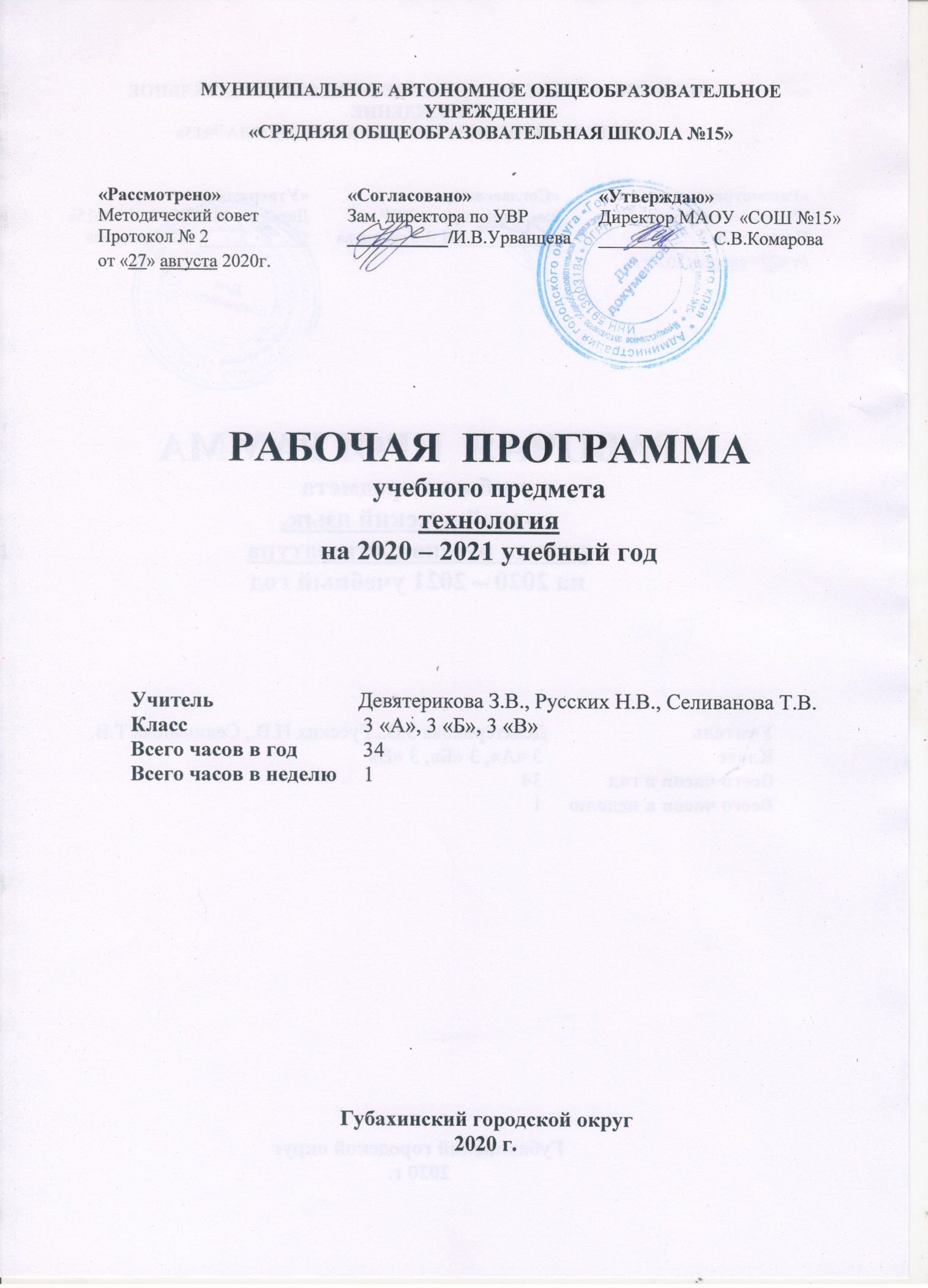 Пояснительная запискаРоль и место дисциплины в образовательном процессеУчебный предмет «Технология» в начальной школе выполняет особенную роль, так как обладает мощным развивающим потенциалом. Важнейшая особенность этих уроков состоит в том, что они строятся на уникальной психологи-ческой и дидактической базе – предметно-практической деятельности, которая служит в младшем школьном возрасте необходимым звеном целостного процесса духовного, нравственного и интеллектуального развития (в том числе и абстрактного мышления).Рабочая программа по русскому языку составлена на основе следующих нормативных документов и методических рекомендаций: Закон Российской Федерации «Об образовании» (от 29.12.2012 № 273 - ФЗ).Федеральный государственный образовательный стандарт начального общего образования (утвержден приказом Минобрнауки России от 6 октября . № 373, зарегистрирован в Минюсте России 22 декабря ., регистрационный номер 17785).Приказ Министерства образования и науки России от 26.11.2010 № 1241 "О внесении изменений в федеральный государственный образовательный стандарт начального общего образования, утвержденный приказом Министерства образования и науки Российской Федерации от 6 октября . № 373".Приказ  Министерства образования и науки России от 22 сентября . № 2357 "О внесении изменений в федеральный государственный образовательный стандарт начального общего образования, утверждённый приказом Министерства образования и науки Российской Федерации от 6 октября . № 373" (зарегистрирован в Минюсте России 12 декабря ., регистрационный номер 22540).Санитарно-эпидемиологические правила и нормативы СанПиН 2.4.2.2821-10 "Санитарно-эпидемиологические требования к условиям и организации обучения в общеобразовательных организациях" С изменениями и дополнениями от: 29 июня ., 25 декабря ., 24 ноября .Основная образовательная программа начального общего образования МАОУ «СОШ №15».Учебный план МАОУ «СОШ № 15» для начальной школы на 2020/2021 учебный год.Примерные программы по учебным предметам. ФГОС. Методическое пособие «Рабочие программы. Технология. Предметная линия учебников системы «Школа России» 1-4 класс» М.Просвещение,2018год.Соответствие государственному образовательному стандартуДанная программа построена в соответствии с требованиями государственного образовательного стандарта по начальной школе второго поколения.Цель изучения курса технологии – развитие социально значимых личностных качеств (потребность познавать и исследовать неизвестное, активность, инициативность, самостоятельность, самоуважение и самооценка), приобретения первоначального опыта практической преобразовательной и творческой деятельности в процессе формирования элементарных конструкторско-технологических знаний и умений и проектной деятельности, расширение и обогащение личного жизненно-практического опыта, представлений о профессиональной деятельности человека.Задачи:стимулирование и развитие любознательности, интереса к технике, потребности познавать культурные традиции своего региона, России и других государств;формирование целостной картины мира материальной и духовной культуры как продукта творческой предметно-преобразующей деятельности человека;формирование мотивации успеха и достижений, творческой самореализации на основе организации предметно-преобразующей, художественно-конструкторской деятельности;формирование первоначальных конструкторско-технологических знаний и умений;развитие знаково-символического и пространственного мышления, творческого и репродуктивного воображения; творческого мышления;развитие регулятивной структуры деятельности, включающей целеполагание, планирование (умение составлять план действий и применять его для решения практических задач), прогнозирование, контроль, коррекцию и оценку;формирование внутреннего плана деятельности на основе поэтапной отработки предметно-преобразовательных действий;развитие коммуникативной компетентности младших школьников на основе организации совместной продуктивной деятельности;ознакомление с миром профессий, их социальным значением, историей возникновения и развития;овладение первоначальными умениями передачи, поиска, преобразования, хранения информации, использования компьютера; поиск (проверка) необходимой информации в словарях, каталоге библиотеки.ОБЩАЯ ХАРАКТЕРИСТИКА КУРСАВ основу содержания курса положена интеграция технологии с предметами эстетического цикла (изобразительное искусство, литературное чтение, музыка). Основа интеграции — процесс творческой деятельности мастера, художника на всех этапах (рождение идеи, разработка замысла, выбор материалов, инструментов и технологии реализации замысла, его реализация), целостность творческого процесса, использование единых, близких, взаимодополняющих средств художественной выразительности, комбинирование художественных технологий. Интеграция опирается на целостное восприятие младшим школьником окружающего мира, демонстрируя гармонию предметного мира и природы. При этом природа рассматривается как источник вдохновения художника, источник образов и форм, отражённых в народном быту, творчестве, а также в технических объектах.Содержание учебного предмета «Технология» имеет практико-ориентированную направленность. Практическая деятельность рассматривается как средство развития личностных и социально значимых качеств учащихся, а также формирования системы специальных технологических и универсальных учебных действий. Отличительные особенности отбора и построение содержания учебного материала:1. В 3 классе основная форма практической работы — простейшие технологические проекты (групповые и индивидуальные), базой для которых являются уже усвоенные предметные знания и умения, а также постоянное развитие основ творческого мышления.2. В программу включены поисковые, пробные или тренировочные упражнения, с помощью которых учащиеся делают открытия новых знаний и умений для последующего выполнения изделий и проектов.3. Изготовление изделий не есть цель урока. Изделия (проектная работа) лишь средство для решения конкретных учебных задач. Выбор изделия не носит случайный характер, а отвечает цели и задачам каждого урока и подбирается в чётко продуманной последовательности в соответствии с изучаемыми темами. Любое изготавливаемое изделие доступно для выполнения и обязательно содержит не более одного-двух новых знаний и умений, которые могут быть открыты и освоены детьми в ходе анализа изделия и последующего его изготовления. Это обеспечивает получение качественного изделия за период времени не более 20 минут от урока и исключает домашние задания.Материал учебников и рабочих тетрадей представлен таким образом, что позволяет учителю на основе учебных тем составить программу внеурочного кружка (факультатива), а дополнительные образцы изделий изучаемых тем позволяют закрепить изученное, самосовершенствоваться, получать удовольствие от продолжения понравившейся на уроках работы, повышать самооценку, видя положительный и качественный результат своей работы.Методическая основа курса — организация максимально продуктивной творческой деятельности учащихся начиная с первого класса. Репродуктивно осваиваются только технологические приёмы и способы. Главное в курсе — научить добывать знания и применять их в своей повседневной жизни, а также пользоваться различного рода источниками информации. Это сегодня гораздо важнее, чем просто запоминать и накапливать знания. Для этого необходимо развивать у учеников способность к рефлексии своей деятельности, умение самостоятельно идти от незнания к знанию. Этот путь идёт через осознание того, что известно и неизвестно, умение сформулировать проблему, наметить пути её решения, выбрать один их них, проверить его и оценить полученный результат, а в случае необходимости повторять попытку до получения качественного результата.Основные продуктивные методы — наблюдение, размышление, обсуждение, открытие новых знаний, опытные исследования предметной среды, перенос известного в новые ситуации и т. п. С их помощью учитель ставит каждого ребёнка в позицию субъекта своего учения, т. е. делает ученика активным участником процесса познания мира. Для этого урок строится таким образом, чтобы в первую очередь обращаться к личному опыту учащихся, а учебник использовать для дополнения этого опыта научной информацией с последующим обобщением и практическим освоением приобретённых знаний и умений.Результатом освоения содержания становятся заложенные в программе знания и умения, а также качественное выполнение практических и творческих работ, личностные изменения каждого ученика в его творческом, нравственном, духовном, социальном развитии.Для обеспечения качества практических работ в курсе предусмотрено выполнение пробных поисковых упражнений, направленных на открытие и освоение программных технологических операций, конструктивных особенностей изделий. Упражнения предваряют изготовление предлагаемых далее изделий, помогают наглядно, практически искать оптимальные технологические способы и приёмы и являются залогом качественного выполнения целостной работы. Они предлагаются на этапе поиска возможных вариантов решения конструкторско-технологической или декоративно-художественной проблемы, выявленной в результате анализа предложенного образца изделия.Оценка деятельности учащихся осуществляется в конце каждого урока.Оцениваются:- качество выполнения изученных на уроке технологических способов и приёмов и работы в целом;- степень самостоятельности (вместе с учителем, с помощью учителя, под контролем учителя);- уровень творческой деятельности (репродуктивный, продуктивный или частично продуктивный), найденные продуктивные конструкторские и технологические решения.Предпочтение следует отдавать качественной оценке деятельности каждого ребёнка на уроке: его личным творческим находкам в процессе обсуждений и самореализации. Развитие творческих способностей обеспечивается деятельностным подходом к обучению, стимулирующим поиск и самостоятельное решение конструкторско-технологических и декоративно-художественных задач, опорой на личный опыт учащихся и иллюстративный материал, систему вопросов, советов и задач (рубрика «Конструкторско-технологические задачи» в 3-х классах), активизирующих познавательную поисковую, в том числе проектную, деятельность. На этой основе создаются условия для развития у учащихся умений наблюдать, сравнивать, вычленять известное и неизвестное, анализировать свои результаты и образцы профессиональной деятельности мастеров, искать оптимальные пути решения возникающих эстетических, конструктивных и технологических проблем.Развитие духовно-нравственных качеств личности, уважения к культуре своей страны и других народов обеспечиваются созерцанием и обсуждением художественных образцов культуры, а также активным включением учащихся в доступную художественно-прикладную деятельность на уроках и на внеурочных занятиях.Деятельность учащихся на уроках первоначально носит главным образом индивидуальный характер с постепенным увеличением доли коллективных работ, особенно творческих, обобщающего характера.Она предполагает включение учащихся в активный познавательный и практический поиск от выдвижения идеи и разработки замысла изделия (ясное целостное представление о будущем изделии — его назначении, выборе конструкции, художественных материалов, инструментов, определении рациональных приёмов и последовательности выполнения) допрактической реализации задуманного.Виды учебной деятельности учащихся:- простейшие наблюдения и исследования свойств материалов, способов их обработки, конструкций, их свойств, принципов и приёмов их создания;- моделирование, конструирование из разных материалов (по образцу, модели, условиям использования и области функционирования предмета, техническим условиям)',- решение доступных конструкторско-технологических задач (определение области поиска, поиск недостающей информации, определение спектра возможных решений, выбор оптимального решения), творческих художественных задач (общий дизайн, оформление);- простейшее проектирование (принятие идеи, поиск и отбор необходимой информации, окончательный образ объекта, определение особенностей конструкции и технологии изготовления изделия, подбор инструментов, материалов, выбор способов их обработки, реализация замысла с корректировкой конструкции и технологии, проверка изделия в действии, представление (защита) процесса и результата работы).Тематику проектов, главным образом, предлагает учитель, но могут предлагать и сами учащиеся после изучения отдельных тем или целого тематического блока. В зависимости от сложности темы творческие задания могут носить индивидуальный или коллективный характер.Курс рассчитан на 1 час в неделю (3 класс – 34 часа). При одночасовом планировании уроков технологии в каждом классе для выполнения объёмных изделий рекомендуется организовывать работу парами или малыми группами.Описание ценностных ориентиров содержания учебного предметаЦенность жизни – признание человеческой жизни и существования живого в природе и материальном мире в целом как величайшей ценности, как основы для подлинного художественно-эстетического, эколого-технологического сознания.Ценность природы основывается на общечеловеческой ценности жизни, на осознании себя частью природного мира – частью живой и неживой природы. Любовь к природе это прежде всего бережное отношение к ней, как к среде обитания и выживания человека, а также переживание чувства красоты, гармонии, её совершенства, сохранение и приумножение её богатства, отражение в художественных произведениях, предметах декоративно-прикладного искусства. Ценность человека как разумного существа, стремящегося к добру, самосовершенствованию и самореализации. Важность и необходимость соблюдения здорового образа жизни в единстве его составляющих: физическом, психическом и социально-нравственном здоровье. Ценность добра – направленность человека на развитие и сохранение жизни, через сострадание и милосердие; стремление помочь ближнему, как проявление высшей человеческой способности – любви.Ценность семьи как первой и самой значимой для развития ребёнка социальной и образовательной среды, обеспечивающей преемственность художественно-культурных, этнических традиций народов России от поколения к поколению и тем самым жизнеспособность российского общества. Ценность труда и творчества как естественного условия человеческой жизни, потребности творческой самореализации, состояния нормального человеческого существования. Ценность свободы как свободы выбора человеком своих мыслей и поступков, но свободы естественно ограниченной нормами, правилами, законами общества, членом которого всегда по всей социальной сути является человек.Ценность гражданственности – осознание человеком себя как члена общества, народа, представителя страны и государства.Ценность патриотизма – одно из проявлений духовной зрелости человека, выражающееся в любви к России, народу, малой родине, в осознанном желании служить Отечеству.Ценность человечества как части мирового сообщества, для существования и прогресса которого необходимы мир, сотрудничество народов и уважение к многообразию их культур.ПЛАНИРУЕМЫЕ РЕЗУЛЬТАТЫ ОБУЧЕНИЯ ПО КУРСУ «ТЕХНОЛОГИЯ»Личностные результатыСоздание условий для формирования следующих умений:отзывчиво относиться и проявлять готовность оказать посильную помощь одноклассникам;проявлять интерес к историческим традициям своего края и России;испытывать потребность в самореализации в доступной декоративно-прикладной деятельности, простейшем техническом моделировании;принимать мнения и высказывания других людей, уважительно относиться к ним;опираясь на освоенные изобразительные и конструкторско-технологические знания и умения, делать выбор способов реализации предложенного или собственного замысла.Метапредметные результатыРегулятивные УУДУметь:формулировать цель урока после предварительного обсуждения;выявлять и формулировать учебную проблему;анализировать предложенное задание, разделять известное и неизвестное;самостоятельно выполнять пробные поисковые действия (упражнения) для выявления оптимального решения проблемы (задачи);коллективно разрабатывать несложные тематические проекты и самостоятельно их реализовывать, вносить коррективы в полученные результаты;осуществлять текущий контроль точности выполнения технологических операций (с помощью простых и сложных по конфигурации шаблонов, чертежных инструментов), итоговый контроль общего качества выполненного изделия, задания; проверять модели в действии, вносить необходимые конструктивные доработки;выполнять текущий контроль (точность изготовления деталей и аккуратность всей работы) и оценку выполненной работы по предложенным учителем критериям.Познавательные УУДс помощью учителя искать и отбирать необходимую для решения учебной задачи информацию в учебнике (текст, иллюстрация, схема, чертеж, инструкционная карта), энциклопедиях, справочниках, сети Интернет;открывать новые знания, осваивать новые умения в процессе наблюдений, рассуждений и обсуждений материалов учебника, выполнения пробных поисковых упражнений;преобразовывать информацию: представлять информацию в виде текста, таблицы, схемы (в информационных проектах).Коммуникативные УУДучиться высказывать свою точку зрения и пытаться ее обосновать;слушать других, пытаться принимать другую точку зрения;уметь сотрудничать, выполняя различные роли в группе, в совместном решении проблемы (задачи);уважительно относиться к позиции других, пытаться договариваться.Предметные результаты1. Общекультурные и общетрудовые компетенции. Основы культуры труда, самообслуживаниеЗнать:о характерных особенностях изученных видов декоративно-прикладного искусства;о профессиях мастеров прикладного искусства (в рамках изученного).Уметь:узнавать и называть по характерным особенностям образцов или по описанию изученные и распространенные в крае ремесла;соблюдать правила безопасного пользования домашними электроприборами (светильниками, звонками, теле- и радиоаппаратурой).2. Технология ручной обработки материалов. Элементы графической грамотыЗнать:названия и свойства наиболее распространенных искусственных и синтетических материалов (бумага, металлы, ткани);последовательность чтения и выполнения разметки разверток с помощью контрольно-измерительных инструментов;основные линии чертежа (осевая и центровая);правила безопасной работы канцелярским ножом;косую строчку, ее варианты, их назначение;названия нескольких видов информационных технологий и соответствующих способов передачи информации (из реального окружения учащихся).Иметь представление:о композиции декоративно-прикладного характера на плоскости и в объеме,о традициях декоративно-прикладного искусства в создании изделий.Уметь частично самостоятельно:читать простейший чертеж (эскиз) разверток;выполнять разметку разверток с помощью чертежных инструментов;подбирать и обосновывать наиболее рациональные технологические приемы изготовления изделий;выполнять рицовку;оформлять изделия и соединять детали косой строчкой и ее вариантами;находить и использовать дополнительную информацию из различных источников (в том числе из сети Интернет),решать доступные технологические задачи.3. Конструирование и моделированиеЗнать:простейшие способы достижения прочности конструкций.Уметь:конструировать и моделировать изделия из разных материалов по заданным техническим, технологическим и декоративно-художественным условиям;изменять конструкцию изделия по заданным условиям;выбирать способ соединения и соединительного материала в зависимости от требований конструкции.4. Использование информационных технологий (практика работы на компьютере)Знать:названия и назначение основных устройств персонального компьютера для ввода, вывода и обработки информации, основные правила безопасной работы на компьютере;иметь общее представление о назначении клавиатуры, пользовании компьютерной мышью.Уметь с помощью учителя:включать и выключать компьютер;пользоваться клавиатурой (в рамках необходимого для выполнения предъявляемого задания);выполнять простейшие операции с готовыми файлами и папками (открывать, читать);работать с ЦОР (цифровыми образовательными ресурсами), готовыми материалами на электронных носителях (CD): активировать диск, читать информацию, выполнять предложенные задания.Примечание: материал краеведческой направленности помечен знаком *, контроля знаний-**Тематическое планирование.Информационная мастерская (5 часов)Вспомним и обсудим! Знакомимся с компьютером. Компьютер - твой помощник. Проверим себя.Мастерская скульптора (3 часа)Как работает скульптор? Скульптура разных времён и народов. Статуэтки. Рельеф и его виды. Как придать поверхности фактуру и объём?Мастерская рукодельницы (10 часов)Вышивка и вышивание. Строчка петельного стежка. Пришивание пуговиц. Наши проекты. Подарок малышам «Волшебное дерево» История швейной машины. Секреты швейной машины. Футляры. Проверим себя. Наши проекты. Подвеска.Мастерская инженеров - конструкторов, строителей, декораторов(11 часов)Строительство и украшение дома. Объём и объёмные формы. Развёртка. Подарочные упаковки. Декорирование (украшение) готовых форм. Конструирование из сложных развёрток. Модели и конструкции. Наши проекты. Парад военной техники. Наша родная армия. Художник-декоратор. Филигрань и квиллинг. Изонить. Художественные техники из креповой бумаги.Мастерская кукольника (5 часов)Может ли игрушка быть полезной. Театральные куклы-марионетки. Игрушка из носка. Игрушка-неваляшка. Что узнали, чему научились.Учебно-методическое и материально- техническое обеспечение.Календарно – тематическое планированиеКнигопечатная продукцияМЕТОДИЧЕСКИЕ ПОСОБИЯ ДЛЯ УЧИТЕЛЯЕ.А. Лутцева, Т. П. Зуева Технология. 3 класс. Методическое пособие с поурочными разработками. ФГОСЕ.А. Лутцева, Т. П. Зуева Технология. 1-4 класс. Рабочие программы. ФГОСТехнические средства обученияОборудование рабочего места учителя.Классная доска с набором приспособлений для крепления таблиц.Магнитная доска.Персональный компьютер с выходом в Интернет и принтером. Ксерокс.№п/п№п/пТема урокаФормируемые компетенции (УУД)Формируемые компетенции (УУД)Формируемые компетенции (УУД)12333Информационная мастерская (3ч), из них пров. р. -1 чИнформационная мастерская (3ч), из них пров. р. -1 чИнформационная мастерская (3ч), из них пров. р. -1 чИнформационная мастерская (3ч), из них пров. р. -1 ч1Вспомним и обсудим. Изготовление изделия из природного материала.Вспомним и обсудим. Изготовление изделия из природного материала.Регулятивные: принимают и сохраняют целевые установки урока; следовать определенным правилам при выполнении изделия; выбирать из предложенных вариантов наиболее рациональный способ выполнения изделия; выбирать средства для выполнения изделия под руководством учителя; проводить рефлексию своих действий по выполнению изделия при помощи учеников.Познавательные: выделять информацию из текстов заданную в явной форме; высказывать рассуждения, обосновывать и доказывать свой выбор, приводя факты, взятые из текста и иллюстраций учебника, осуществлять выбор наиболее эффективных способов решения задач разного характера с учетом конкретных условий.Коммуникативные: слушать собеседника понимать и/ или принимать его точку зрения; оценивать высказывания и действия партнера сравнивать их со своими высказываниями и поступками.Регулятивные: принимают и сохраняют целевые установки урока; следовать определенным правилам при выполнении изделия; выбирать из предложенных вариантов наиболее рациональный способ выполнения изделия; выбирать средства для выполнения изделия под руководством учителя; проводить рефлексию своих действий по выполнению изделия при помощи учеников.Познавательные: выделять информацию из текстов заданную в явной форме; высказывать рассуждения, обосновывать и доказывать свой выбор, приводя факты, взятые из текста и иллюстраций учебника, осуществлять выбор наиболее эффективных способов решения задач разного характера с учетом конкретных условий.Коммуникативные: слушать собеседника понимать и/ или принимать его точку зрения; оценивать высказывания и действия партнера сравнивать их со своими высказываниями и поступками.2Знакомимся с компьютером.ОБЖ «Польза и вред компьютера»Знакомимся с компьютером.ОБЖ «Польза и вред компьютера»Регулятивные: принимают и сохраняют целевые установки урока; следовать определенным правилам при выполнении изделия; выбирать из предложенных вариантов наиболее рациональный способ выполнения изделия; выбирать средства для выполнения изделия под руководством учителя; проводить рефлексию своих действий по выполнению изделия при помощи учеников.Познавательные: выделять информацию из текстов заданную в явной форме; высказывать рассуждения, обосновывать и доказывать свой выбор, приводя факты, взятые из текста и иллюстраций учебника, осуществлять выбор наиболее эффективных способов решения задач разного характера с учетом конкретных условий.Коммуникативные: слушать собеседника понимать и/ или принимать его точку зрения; оценивать высказывания и действия партнера сравнивать их со своими высказываниями и поступками.Регулятивные: принимают и сохраняют целевые установки урока; следовать определенным правилам при выполнении изделия; выбирать из предложенных вариантов наиболее рациональный способ выполнения изделия; выбирать средства для выполнения изделия под руководством учителя; проводить рефлексию своих действий по выполнению изделия при помощи учеников.Познавательные: выделять информацию из текстов заданную в явной форме; высказывать рассуждения, обосновывать и доказывать свой выбор, приводя факты, взятые из текста и иллюстраций учебника, осуществлять выбор наиболее эффективных способов решения задач разного характера с учетом конкретных условий.Коммуникативные: слушать собеседника понимать и/ или принимать его точку зрения; оценивать высказывания и действия партнера сравнивать их со своими высказываниями и поступками.3Компьютер – твой помощник.Проверим себя.Компьютер – твой помощник.Проверим себя.Регулятивные: принимают и сохраняют целевые установки урока; следовать определенным правилам при выполнении изделия; выбирать из предложенных вариантов наиболее рациональный способ выполнения изделия; выбирать средства для выполнения изделия под руководством учителя; проводить рефлексию своих действий по выполнению изделия при помощи учеников.Познавательные: выделять информацию из текстов заданную в явной форме; высказывать рассуждения, обосновывать и доказывать свой выбор, приводя факты, взятые из текста и иллюстраций учебника, осуществлять выбор наиболее эффективных способов решения задач разного характера с учетом конкретных условий.Коммуникативные: слушать собеседника понимать и/ или принимать его точку зрения; оценивать высказывания и действия партнера сравнивать их со своими высказываниями и поступками.Регулятивные: принимают и сохраняют целевые установки урока; следовать определенным правилам при выполнении изделия; выбирать из предложенных вариантов наиболее рациональный способ выполнения изделия; выбирать средства для выполнения изделия под руководством учителя; проводить рефлексию своих действий по выполнению изделия при помощи учеников.Познавательные: выделять информацию из текстов заданную в явной форме; высказывать рассуждения, обосновывать и доказывать свой выбор, приводя факты, взятые из текста и иллюстраций учебника, осуществлять выбор наиболее эффективных способов решения задач разного характера с учетом конкретных условий.Коммуникативные: слушать собеседника понимать и/ или принимать его точку зрения; оценивать высказывания и действия партнера сравнивать их со своими высказываниями и поступками.Мастерская скульптора (3 ч), пров. р. -1 чМастерская скульптора (3 ч), пров. р. -1 чМастерская скульптора (3 ч), пров. р. -1 чМастерская скульптора (3 ч), пров. р. -1 ч4Как работает скульптор. Скульптура разных времен и народов. Изготовление скульптурных изделий из пластичных материалов.ОБЖ «Личная гигиена при работе с пластилином»Как работает скульптор. Скульптура разных времен и народов. Изготовление скульптурных изделий из пластичных материалов.ОБЖ «Личная гигиена при работе с пластилином»Регулятивные: принимают и сохраняют целевые установки урока; следовать определенным правилам при выполнении изделия; выбирать из предложенных вариантов наиболее рациональный способ выполнения изделия; выбирать средства для выполнения изделия под руководством учителя; проводить рефлексию своих действий по выполнению изделия при помощи учеников.Познавательные: высказывать рассуждения; обосновывать и доказывать свой выбор, приводя факты, взятые из текста и иллюстраций учебника; выделять признаки изучаемых объектов на основе сравнения; проводить аналогии между изучаемым материалом и собственным опытом; осуществлять поиск информации в соответствии с поставленной учителем задачей, используя различные ресурсы информационной среды образовательного учреждения; высказывать суждения о свойствах объектов, его строении.Коммуникативные: приводить аргументы «за» и «против» под руководством учителя при совместных обсуждениях; оценивать высказывания и действия партнера с сравнивать их со своими высказываниями и поступками; формулировать высказывания, задавать вопросы адекватные ситуации и учебной задачи; проявлять инициативу в ситуации общения.Регулятивные: принимают и сохраняют целевые установки урока; следовать определенным правилам при выполнении изделия; выбирать из предложенных вариантов наиболее рациональный способ выполнения изделия; выбирать средства для выполнения изделия под руководством учителя; проводить рефлексию своих действий по выполнению изделия при помощи учеников.Познавательные: высказывать рассуждения; обосновывать и доказывать свой выбор, приводя факты, взятые из текста и иллюстраций учебника; выделять признаки изучаемых объектов на основе сравнения; проводить аналогии между изучаемым материалом и собственным опытом; осуществлять поиск информации в соответствии с поставленной учителем задачей, используя различные ресурсы информационной среды образовательного учреждения; высказывать суждения о свойствах объектов, его строении.Коммуникативные: приводить аргументы «за» и «против» под руководством учителя при совместных обсуждениях; оценивать высказывания и действия партнера с сравнивать их со своими высказываниями и поступками; формулировать высказывания, задавать вопросы адекватные ситуации и учебной задачи; проявлять инициативу в ситуации общения.5Статуэтки. Изготовление изделий в технике намазывания пластилина на пластиковую заготовку.Статуэтки. Изготовление изделий в технике намазывания пластилина на пластиковую заготовку.Регулятивные: принимают и сохраняют целевые установки урока; следовать определенным правилам при выполнении изделия; выбирать из предложенных вариантов наиболее рациональный способ выполнения изделия; выбирать средства для выполнения изделия под руководством учителя; проводить рефлексию своих действий по выполнению изделия при помощи учеников.Познавательные: высказывать рассуждения; обосновывать и доказывать свой выбор, приводя факты, взятые из текста и иллюстраций учебника; выделять признаки изучаемых объектов на основе сравнения; проводить аналогии между изучаемым материалом и собственным опытом; осуществлять поиск информации в соответствии с поставленной учителем задачей, используя различные ресурсы информационной среды образовательного учреждения; высказывать суждения о свойствах объектов, его строении.Коммуникативные: приводить аргументы «за» и «против» под руководством учителя при совместных обсуждениях; оценивать высказывания и действия партнера с сравнивать их со своими высказываниями и поступками; формулировать высказывания, задавать вопросы адекватные ситуации и учебной задачи; проявлять инициативу в ситуации общения.Регулятивные: принимают и сохраняют целевые установки урока; следовать определенным правилам при выполнении изделия; выбирать из предложенных вариантов наиболее рациональный способ выполнения изделия; выбирать средства для выполнения изделия под руководством учителя; проводить рефлексию своих действий по выполнению изделия при помощи учеников.Познавательные: высказывать рассуждения; обосновывать и доказывать свой выбор, приводя факты, взятые из текста и иллюстраций учебника; выделять признаки изучаемых объектов на основе сравнения; проводить аналогии между изучаемым материалом и собственным опытом; осуществлять поиск информации в соответствии с поставленной учителем задачей, используя различные ресурсы информационной среды образовательного учреждения; высказывать суждения о свойствах объектов, его строении.Коммуникативные: приводить аргументы «за» и «против» под руководством учителя при совместных обсуждениях; оценивать высказывания и действия партнера с сравнивать их со своими высказываниями и поступками; формулировать высказывания, задавать вопросы адекватные ситуации и учебной задачи; проявлять инициативу в ситуации общения.6Рельеф и его виды. Конструируем из фольги. Проверим себя.Рельеф и его виды. Конструируем из фольги. Проверим себя.Регулятивные: принимают и сохраняют целевые установки урока; следовать определенным правилам при выполнении изделия; выбирать из предложенных вариантов наиболее рациональный способ выполнения изделия; выбирать средства для выполнения изделия под руководством учителя; проводить рефлексию своих действий по выполнению изделия при помощи учеников.Познавательные: высказывать рассуждения; обосновывать и доказывать свой выбор, приводя факты, взятые из текста и иллюстраций учебника; выделять признаки изучаемых объектов на основе сравнения; проводить аналогии между изучаемым материалом и собственным опытом; осуществлять поиск информации в соответствии с поставленной учителем задачей, используя различные ресурсы информационной среды образовательного учреждения; высказывать суждения о свойствах объектов, его строении.Коммуникативные: приводить аргументы «за» и «против» под руководством учителя при совместных обсуждениях; оценивать высказывания и действия партнера с сравнивать их со своими высказываниями и поступками; формулировать высказывания, задавать вопросы адекватные ситуации и учебной задачи; проявлять инициативу в ситуации общения.Регулятивные: принимают и сохраняют целевые установки урока; следовать определенным правилам при выполнении изделия; выбирать из предложенных вариантов наиболее рациональный способ выполнения изделия; выбирать средства для выполнения изделия под руководством учителя; проводить рефлексию своих действий по выполнению изделия при помощи учеников.Познавательные: высказывать рассуждения; обосновывать и доказывать свой выбор, приводя факты, взятые из текста и иллюстраций учебника; выделять признаки изучаемых объектов на основе сравнения; проводить аналогии между изучаемым материалом и собственным опытом; осуществлять поиск информации в соответствии с поставленной учителем задачей, используя различные ресурсы информационной среды образовательного учреждения; высказывать суждения о свойствах объектов, его строении.Коммуникативные: приводить аргументы «за» и «против» под руководством учителя при совместных обсуждениях; оценивать высказывания и действия партнера с сравнивать их со своими высказываниями и поступками; формулировать высказывания, задавать вопросы адекватные ситуации и учебной задачи; проявлять инициативу в ситуации общения.Мастерская рукодельницы (10 ч), из них пров. р. -1 ч, проектов – 2 чМастерская рукодельницы (10 ч), из них пров. р. -1 ч, проектов – 2 чМастерская рукодельницы (10 ч), из них пров. р. -1 ч, проектов – 2 чМастерская рукодельницы (10 ч), из них пров. р. -1 ч, проектов – 2 ч7Вышивка и вышивание. Вышивка «Болгарский крест» - вариант строчки косого стежка.ОБЖ «Техника безопасности при работе с иглой»Вышивка и вышивание. Вышивка «Болгарский крест» - вариант строчки косого стежка.ОБЖ «Техника безопасности при работе с иглой»Вышивка и вышивание. Вышивка «Болгарский крест» - вариант строчки косого стежка.ОБЖ «Техника безопасности при работе с иглой»Регулятивные: принимают и сохраняют целевые установки урока; следовать определенным правилам при выполнении изделия; выбирать из предложенных вариантов наиболее рациональный способ выполнения изделия; выбирать средства для выполнения изделия под руководством учителя; проводить рефлексию своих действий по выполнению изделия при помощи учеников.Познавательные: использовать знаки, символы, схемы для работы с материалами учебника;проводить анализ изделий и определять или дополнять последовательность их выполнения под руководством учителя и / или самостоятельно; высказывать рассуждения; обосновывать и доказывать свой выбор, приводя факты, взятые из текста и иллюстраций учебника; проводить защиту проекта по заданному плану с использованием материалов учебника.Коммуникативные: слушать собеседника понимать и/ или принимать его точку зрения; оценивать высказывания и действия партнера сравнивать их со своими высказываниями и поступками;строить монологические высказывания в соответствии с реальной ситуацией, вести диалог на заданную тему, используя различные средства общения, в том числе и средства ИКТ;учиться договариваться, учитывая интересы партнера и свои.8Строчка петельного стежка. Изделие с разметкой деталей кроя по лекалам и применением строчки петельного стежка.Строчка петельного стежка. Изделие с разметкой деталей кроя по лекалам и применением строчки петельного стежка.Строчка петельного стежка. Изделие с разметкой деталей кроя по лекалам и применением строчки петельного стежка.Регулятивные: принимают и сохраняют целевые установки урока; следовать определенным правилам при выполнении изделия; выбирать из предложенных вариантов наиболее рациональный способ выполнения изделия; выбирать средства для выполнения изделия под руководством учителя; проводить рефлексию своих действий по выполнению изделия при помощи учеников.Познавательные: использовать знаки, символы, схемы для работы с материалами учебника;проводить анализ изделий и определять или дополнять последовательность их выполнения под руководством учителя и / или самостоятельно; высказывать рассуждения; обосновывать и доказывать свой выбор, приводя факты, взятые из текста и иллюстраций учебника; проводить защиту проекта по заданному плану с использованием материалов учебника.Коммуникативные: слушать собеседника понимать и/ или принимать его точку зрения; оценивать высказывания и действия партнера сравнивать их со своими высказываниями и поступками;строить монологические высказывания в соответствии с реальной ситуацией, вести диалог на заданную тему, используя различные средства общения, в том числе и средства ИКТ;учиться договариваться, учитывая интересы партнера и свои.9Строчка петельного стежка. Изделие с разметкой деталей кроя по лекалам и применением строчки петельного стежка.Строчка петельного стежка. Изделие с разметкой деталей кроя по лекалам и применением строчки петельного стежка.Строчка петельного стежка. Изделие с разметкой деталей кроя по лекалам и применением строчки петельного стежка.Регулятивные: принимают и сохраняют целевые установки урока; следовать определенным правилам при выполнении изделия; выбирать из предложенных вариантов наиболее рациональный способ выполнения изделия; выбирать средства для выполнения изделия под руководством учителя; проводить рефлексию своих действий по выполнению изделия при помощи учеников.Познавательные: использовать знаки, символы, схемы для работы с материалами учебника;проводить анализ изделий и определять или дополнять последовательность их выполнения под руководством учителя и / или самостоятельно; высказывать рассуждения; обосновывать и доказывать свой выбор, приводя факты, взятые из текста и иллюстраций учебника; проводить защиту проекта по заданному плану с использованием материалов учебника.Коммуникативные: слушать собеседника понимать и/ или принимать его точку зрения; оценивать высказывания и действия партнера сравнивать их со своими высказываниями и поступками;строить монологические высказывания в соответствии с реальной ситуацией, вести диалог на заданную тему, используя различные средства общения, в том числе и средства ИКТ;учиться договариваться, учитывая интересы партнера и свои.10Пришивание пуговиц. Изготовление изделия с использованием пуговиц с дырочками.Пришивание пуговиц. Изготовление изделия с использованием пуговиц с дырочками.Пришивание пуговиц. Изготовление изделия с использованием пуговиц с дырочками.Регулятивные: принимают и сохраняют целевые установки урока; следовать определенным правилам при выполнении изделия; выбирать из предложенных вариантов наиболее рациональный способ выполнения изделия; выбирать средства для выполнения изделия под руководством учителя; проводить рефлексию своих действий по выполнению изделия при помощи учеников.Познавательные: использовать знаки, символы, схемы для работы с материалами учебника;проводить анализ изделий и определять или дополнять последовательность их выполнения под руководством учителя и / или самостоятельно; высказывать рассуждения; обосновывать и доказывать свой выбор, приводя факты, взятые из текста и иллюстраций учебника; проводить защиту проекта по заданному плану с использованием материалов учебника.Коммуникативные: слушать собеседника понимать и/ или принимать его точку зрения; оценивать высказывания и действия партнера сравнивать их со своими высказываниями и поступками;строить монологические высказывания в соответствии с реальной ситуацией, вести диалог на заданную тему, используя различные средства общения, в том числе и средства ИКТ;учиться договариваться, учитывая интересы партнера и свои.11Наши проекты. Подарок малышам «Волшебное дерево». Изготовление изделия сложной конструкции с отделкой пуговицами.Наши проекты. Подарок малышам «Волшебное дерево». Изготовление изделия сложной конструкции с отделкой пуговицами.Наши проекты. Подарок малышам «Волшебное дерево». Изготовление изделия сложной конструкции с отделкой пуговицами.Регулятивные: принимают и сохраняют целевые установки урока; следовать определенным правилам при выполнении изделия; выбирать из предложенных вариантов наиболее рациональный способ выполнения изделия; выбирать средства для выполнения изделия под руководством учителя; проводить рефлексию своих действий по выполнению изделия при помощи учеников.Познавательные: использовать знаки, символы, схемы для работы с материалами учебника;проводить анализ изделий и определять или дополнять последовательность их выполнения под руководством учителя и / или самостоятельно; высказывать рассуждения; обосновывать и доказывать свой выбор, приводя факты, взятые из текста и иллюстраций учебника; проводить защиту проекта по заданному плану с использованием материалов учебника.Коммуникативные: слушать собеседника понимать и/ или принимать его точку зрения; оценивать высказывания и действия партнера сравнивать их со своими высказываниями и поступками;строить монологические высказывания в соответствии с реальной ситуацией, вести диалог на заданную тему, используя различные средства общения, в том числе и средства ИКТ;учиться договариваться, учитывая интересы партнера и свои.12История швейной машины. Изготовление изделия из тонкого трикотажа с использованием способа стяжки деталей.История швейной машины. Изготовление изделия из тонкого трикотажа с использованием способа стяжки деталей.История швейной машины. Изготовление изделия из тонкого трикотажа с использованием способа стяжки деталей.Регулятивные: принимают и сохраняют целевые установки урока; следовать определенным правилам при выполнении изделия; выбирать из предложенных вариантов наиболее рациональный способ выполнения изделия; выбирать средства для выполнения изделия под руководством учителя; проводить рефлексию своих действий по выполнению изделия при помощи учеников.Познавательные: использовать знаки, символы, схемы для работы с материалами учебника;проводить анализ изделий и определять или дополнять последовательность их выполнения под руководством учителя и / или самостоятельно; высказывать рассуждения; обосновывать и доказывать свой выбор, приводя факты, взятые из текста и иллюстраций учебника; проводить защиту проекта по заданному плану с использованием материалов учебника.Коммуникативные: слушать собеседника понимать и/ или принимать его точку зрения; оценивать высказывания и действия партнера сравнивать их со своими высказываниями и поступками;строить монологические высказывания в соответствии с реальной ситуацией, вести диалог на заданную тему, используя различные средства общения, в том числе и средства ИКТ;учиться договариваться, учитывая интересы партнера и свои.13Секреты швейной машины. Изготовление изделия из тонкого трикотажа с использованием способа стяжки деталей.Секреты швейной машины. Изготовление изделия из тонкого трикотажа с использованием способа стяжки деталей.Секреты швейной машины. Изготовление изделия из тонкого трикотажа с использованием способа стяжки деталей.Регулятивные: принимают и сохраняют целевые установки урока; следовать определенным правилам при выполнении изделия; выбирать из предложенных вариантов наиболее рациональный способ выполнения изделия; выбирать средства для выполнения изделия под руководством учителя; проводить рефлексию своих действий по выполнению изделия при помощи учеников.Познавательные: использовать знаки, символы, схемы для работы с материалами учебника;проводить анализ изделий и определять или дополнять последовательность их выполнения под руководством учителя и / или самостоятельно; высказывать рассуждения; обосновывать и доказывать свой выбор, приводя факты, взятые из текста и иллюстраций учебника; проводить защиту проекта по заданному плану с использованием материалов учебника.Коммуникативные: слушать собеседника понимать и/ или принимать его точку зрения; оценивать высказывания и действия партнера сравнивать их со своими высказываниями и поступками;строить монологические высказывания в соответствии с реальной ситуацией, вести диалог на заданную тему, используя различные средства общения, в том числе и средства ИКТ;учиться договариваться, учитывая интересы партнера и свои.14Футляры. Изготовление футляра из плотного материала с застежкой из бусины или пуговицы.Футляры. Изготовление футляра из плотного материала с застежкой из бусины или пуговицы.Футляры. Изготовление футляра из плотного материала с застежкой из бусины или пуговицы.Регулятивные: принимают и сохраняют целевые установки урока; следовать определенным правилам при выполнении изделия; выбирать из предложенных вариантов наиболее рациональный способ выполнения изделия; выбирать средства для выполнения изделия под руководством учителя; проводить рефлексию своих действий по выполнению изделия при помощи учеников.Познавательные: использовать знаки, символы, схемы для работы с материалами учебника;проводить анализ изделий и определять или дополнять последовательность их выполнения под руководством учителя и / или самостоятельно; высказывать рассуждения; обосновывать и доказывать свой выбор, приводя факты, взятые из текста и иллюстраций учебника; проводить защиту проекта по заданному плану с использованием материалов учебника.Коммуникативные: слушать собеседника понимать и/ или принимать его точку зрения; оценивать высказывания и действия партнера сравнивать их со своими высказываниями и поступками;строить монологические высказывания в соответствии с реальной ситуацией, вести диалог на заданную тему, используя различные средства общения, в том числе и средства ИКТ;учиться договариваться, учитывая интересы партнера и свои.15Футляры. Изготовление футляра из плотного материала с застежкой из бусины или пуговицы. Украшение аппликацией. Проверим себя.Футляры. Изготовление футляра из плотного материала с застежкой из бусины или пуговицы. Украшение аппликацией. Проверим себя.Футляры. Изготовление футляра из плотного материала с застежкой из бусины или пуговицы. Украшение аппликацией. Проверим себя.Регулятивные: принимают и сохраняют целевые установки урока; следовать определенным правилам при выполнении изделия; выбирать из предложенных вариантов наиболее рациональный способ выполнения изделия; выбирать средства для выполнения изделия под руководством учителя; проводить рефлексию своих действий по выполнению изделия при помощи учеников.Познавательные: использовать знаки, символы, схемы для работы с материалами учебника;проводить анализ изделий и определять или дополнять последовательность их выполнения под руководством учителя и / или самостоятельно; высказывать рассуждения; обосновывать и доказывать свой выбор, приводя факты, взятые из текста и иллюстраций учебника; проводить защиту проекта по заданному плану с использованием материалов учебника.Коммуникативные: слушать собеседника понимать и/ или принимать его точку зрения; оценивать высказывания и действия партнера сравнивать их со своими высказываниями и поступками;строить монологические высказывания в соответствии с реальной ситуацией, вести диалог на заданную тему, используя различные средства общения, в том числе и средства ИКТ;учиться договариваться, учитывая интересы партнера и свои.16Наши проекты. Подвеска. Изготовление изделий из пирамид, построенных с помощью линейки и циркуля.ОБЖ «Правила работы с циркулем и ножницами»Наши проекты. Подвеска. Изготовление изделий из пирамид, построенных с помощью линейки и циркуля.ОБЖ «Правила работы с циркулем и ножницами»Наши проекты. Подвеска. Изготовление изделий из пирамид, построенных с помощью линейки и циркуля.ОБЖ «Правила работы с циркулем и ножницами»Регулятивные: принимают и сохраняют целевые установки урока; следовать определенным правилам при выполнении изделия; выбирать из предложенных вариантов наиболее рациональный способ выполнения изделия; выбирать средства для выполнения изделия под руководством учителя; проводить рефлексию своих действий по выполнению изделия при помощи учеников.Познавательные: использовать знаки, символы, схемы для работы с материалами учебника;проводить анализ изделий и определять или дополнять последовательность их выполнения под руководством учителя и / или самостоятельно; высказывать рассуждения; обосновывать и доказывать свой выбор, приводя факты, взятые из текста и иллюстраций учебника; проводить защиту проекта по заданному плану с использованием материалов учебника.Коммуникативные: слушать собеседника понимать и/ или принимать его точку зрения; оценивать высказывания и действия партнера сравнивать их со своими высказываниями и поступками;строить монологические высказывания в соответствии с реальной ситуацией, вести диалог на заданную тему, используя различные средства общения, в том числе и средства ИКТ;учиться договариваться, учитывая интересы партнера и свои.Мастерская инженеров-конструкторов, строителей, декораторов(13 ч), из них пров. р. -1 ч, проектов – 1 чМастерская инженеров-конструкторов, строителей, декораторов(13 ч), из них пров. р. -1 ч, проектов – 1 чМастерская инженеров-конструкторов, строителей, декораторов(13 ч), из них пров. р. -1 ч, проектов – 1 чМастерская инженеров-конструкторов, строителей, декораторов(13 ч), из них пров. р. -1 ч, проектов – 1 ч17Строительство и украшение дома. Изготовление макетов зданий с элементами декора из гофрокартона.Краеведение «Новостройки Губахи»Строительство и украшение дома. Изготовление макетов зданий с элементами декора из гофрокартона.Краеведение «Новостройки Губахи»Строительство и украшение дома. Изготовление макетов зданий с элементами декора из гофрокартона.Краеведение «Новостройки Губахи»Регулятивные: принимают и сохраняют целевые установки урока; дополнять слайдовый или текстовый план выполнения изделия, предложенный в учебнике недостающими или промежуточными этапами под руководством учителя или самостоятельно; следовать определенным правилам при выполнении изделия; выбирать из предложенных вариантов наиболее рациональный способ выполнения изделия; проводить рефлексию своих действий по выполнению изделия при помощи учеников.Познавательные: проводить сравнение и классификацию по самостоятельно выбранным критериям; использовать знаки, символы, схемы для работы с материалами учебника; проводить анализ изделий и определять или дополнять последовательность их выполнения под руководством учителя и / или самостоятельно; высказывать рассуждения; обосновывать и доказывать свой выбор, приводя факты, взятые из текста и иллюстраций учебника; проводить защиту проекта по заданному плану с использованием материалов учебника.Коммуникативные: слушать собеседника понимать и/ или принимать его точку зрения; оценивать высказывания и действия партнера сравнивать их со своими высказываниями и поступками.18Объем и объемные формы. Развёртка. Изготовление изделия кубической формы на основе развёртки.Объем и объемные формы. Развёртка. Изготовление изделия кубической формы на основе развёртки.Объем и объемные формы. Развёртка. Изготовление изделия кубической формы на основе развёртки.Регулятивные: принимают и сохраняют целевые установки урока; дополнять слайдовый или текстовый план выполнения изделия, предложенный в учебнике недостающими или промежуточными этапами под руководством учителя или самостоятельно; следовать определенным правилам при выполнении изделия; выбирать из предложенных вариантов наиболее рациональный способ выполнения изделия; проводить рефлексию своих действий по выполнению изделия при помощи учеников.Познавательные: проводить сравнение и классификацию по самостоятельно выбранным критериям; использовать знаки, символы, схемы для работы с материалами учебника; проводить анализ изделий и определять или дополнять последовательность их выполнения под руководством учителя и / или самостоятельно; высказывать рассуждения; обосновывать и доказывать свой выбор, приводя факты, взятые из текста и иллюстраций учебника; проводить защиту проекта по заданному плану с использованием материалов учебника.Коммуникативные: слушать собеседника понимать и/ или принимать его точку зрения; оценивать высказывания и действия партнера сравнивать их со своими высказываниями и поступками.19Подарочные упаковки. Изготовление коробок-упаковок призматических форм из картона.Подарочные упаковки. Изготовление коробок-упаковок призматических форм из картона.Подарочные упаковки. Изготовление коробок-упаковок призматических форм из картона.Регулятивные: принимают и сохраняют целевые установки урока; дополнять слайдовый или текстовый план выполнения изделия, предложенный в учебнике недостающими или промежуточными этапами под руководством учителя или самостоятельно; следовать определенным правилам при выполнении изделия; выбирать из предложенных вариантов наиболее рациональный способ выполнения изделия; проводить рефлексию своих действий по выполнению изделия при помощи учеников.Познавательные: проводить сравнение и классификацию по самостоятельно выбранным критериям; использовать знаки, символы, схемы для работы с материалами учебника; проводить анализ изделий и определять или дополнять последовательность их выполнения под руководством учителя и / или самостоятельно; высказывать рассуждения; обосновывать и доказывать свой выбор, приводя факты, взятые из текста и иллюстраций учебника; проводить защиту проекта по заданному плану с использованием материалов учебника.Коммуникативные: слушать собеседника понимать и/ или принимать его точку зрения; оценивать высказывания и действия партнера сравнивать их со своими высказываниями и поступками.20Декорирование (украшение) готовых форм.Декорирование (украшение) готовых форм.Декорирование (украшение) готовых форм.Регулятивные: принимают и сохраняют целевые установки урока; дополнять слайдовый или текстовый план выполнения изделия, предложенный в учебнике недостающими или промежуточными этапами под руководством учителя или самостоятельно; следовать определенным правилам при выполнении изделия; выбирать из предложенных вариантов наиболее рациональный способ выполнения изделия; проводить рефлексию своих действий по выполнению изделия при помощи учеников.Познавательные: проводить сравнение и классификацию по самостоятельно выбранным критериям; использовать знаки, символы, схемы для работы с материалами учебника; проводить анализ изделий и определять или дополнять последовательность их выполнения под руководством учителя и / или самостоятельно; высказывать рассуждения; обосновывать и доказывать свой выбор, приводя факты, взятые из текста и иллюстраций учебника; проводить защиту проекта по заданному плану с использованием материалов учебника.Коммуникативные: слушать собеседника понимать и/ или принимать его точку зрения; оценивать высказывания и действия партнера сравнивать их со своими высказываниями и поступками.21Конструирование из сложных развёрток. Изготовление транспортных средств из картона и цветной бумаги по чертежам.Конструирование из сложных развёрток. Изготовление транспортных средств из картона и цветной бумаги по чертежам.Конструирование из сложных развёрток. Изготовление транспортных средств из картона и цветной бумаги по чертежам.Регулятивные: принимают и сохраняют целевые установки урока; дополнять слайдовый или текстовый план выполнения изделия, предложенный в учебнике недостающими или промежуточными этапами под руководством учителя или самостоятельно; следовать определенным правилам при выполнении изделия; выбирать из предложенных вариантов наиболее рациональный способ выполнения изделия; проводить рефлексию своих действий по выполнению изделия при помощи учеников.Познавательные: проводить сравнение и классификацию по самостоятельно выбранным критериям; использовать знаки, символы, схемы для работы с материалами учебника; проводить анализ изделий и определять или дополнять последовательность их выполнения под руководством учителя и / или самостоятельно; высказывать рассуждения; обосновывать и доказывать свой выбор, приводя факты, взятые из текста и иллюстраций учебника; проводить защиту проекта по заданному плану с использованием материалов учебника.Коммуникативные: слушать собеседника понимать и/ или принимать его точку зрения; оценивать высказывания и действия партнера сравнивать их со своими высказываниями и поступками.22Конструирование из сложных развёрток. Изготовление транспортных средств из картона и цветной бумаги по чертежам.ОБЖ «Безопасность детей в транспорте»Краеведение «Виды транспорта в Губахе»Конструирование из сложных развёрток. Изготовление транспортных средств из картона и цветной бумаги по чертежам.ОБЖ «Безопасность детей в транспорте»Краеведение «Виды транспорта в Губахе»Конструирование из сложных развёрток. Изготовление транспортных средств из картона и цветной бумаги по чертежам.ОБЖ «Безопасность детей в транспорте»Краеведение «Виды транспорта в Губахе»Регулятивные: принимают и сохраняют целевые установки урока; дополнять слайдовый или текстовый план выполнения изделия, предложенный в учебнике недостающими или промежуточными этапами под руководством учителя или самостоятельно; следовать определенным правилам при выполнении изделия; выбирать из предложенных вариантов наиболее рациональный способ выполнения изделия; проводить рефлексию своих действий по выполнению изделия при помощи учеников.Познавательные: проводить сравнение и классификацию по самостоятельно выбранным критериям; использовать знаки, символы, схемы для работы с материалами учебника; проводить анализ изделий и определять или дополнять последовательность их выполнения под руководством учителя и / или самостоятельно; высказывать рассуждения; обосновывать и доказывать свой выбор, приводя факты, взятые из текста и иллюстраций учебника; проводить защиту проекта по заданному плану с использованием материалов учебника.Коммуникативные: слушать собеседника понимать и/ или принимать его точку зрения; оценивать высказывания и действия партнера сравнивать их со своими высказываниями и поступками.23Модели и конструкции. Виды и способы соединения деталей конструкции.Модели и конструкции. Виды и способы соединения деталей конструкции.Модели и конструкции. Виды и способы соединения деталей конструкции.Регулятивные: принимают и сохраняют целевые установки урока; дополнять слайдовый или текстовый план выполнения изделия, предложенный в учебнике недостающими или промежуточными этапами под руководством учителя или самостоятельно; следовать определенным правилам при выполнении изделия; выбирать из предложенных вариантов наиболее рациональный способ выполнения изделия; проводить рефлексию своих действий по выполнению изделия при помощи учеников.Познавательные: проводить сравнение и классификацию по самостоятельно выбранным критериям; использовать знаки, символы, схемы для работы с материалами учебника; проводить анализ изделий и определять или дополнять последовательность их выполнения под руководством учителя и / или самостоятельно; высказывать рассуждения; обосновывать и доказывать свой выбор, приводя факты, взятые из текста и иллюстраций учебника; проводить защиту проекта по заданному плану с использованием материалов учебника.Коммуникативные: слушать собеседника понимать и/ или принимать его точку зрения; оценивать высказывания и действия партнера сравнивать их со своими высказываниями и поступками.24Модели и конструкции. Виды и способы соединения деталей конструкции.Модели и конструкции. Виды и способы соединения деталей конструкции.Модели и конструкции. Виды и способы соединения деталей конструкции.Регулятивные: принимают и сохраняют целевые установки урока; дополнять слайдовый или текстовый план выполнения изделия, предложенный в учебнике недостающими или промежуточными этапами под руководством учителя или самостоятельно; следовать определенным правилам при выполнении изделия; выбирать из предложенных вариантов наиболее рациональный способ выполнения изделия; проводить рефлексию своих действий по выполнению изделия при помощи учеников.Познавательные: проводить сравнение и классификацию по самостоятельно выбранным критериям; использовать знаки, символы, схемы для работы с материалами учебника; проводить анализ изделий и определять или дополнять последовательность их выполнения под руководством учителя и / или самостоятельно; высказывать рассуждения; обосновывать и доказывать свой выбор, приводя факты, взятые из текста и иллюстраций учебника; проводить защиту проекта по заданному плану с использованием материалов учебника.Коммуникативные: слушать собеседника понимать и/ или принимать его точку зрения; оценивать высказывания и действия партнера сравнивать их со своими высказываниями и поступками.25Наши проекты. Парад военной техники. Изготовление макетов и моделей техники из наборов типа «Конструктор»Наши проекты. Парад военной техники. Изготовление макетов и моделей техники из наборов типа «Конструктор»Наши проекты. Парад военной техники. Изготовление макетов и моделей техники из наборов типа «Конструктор»Регулятивные: принимают и сохраняют целевые установки урока; дополнять слайдовый или текстовый план выполнения изделия, предложенный в учебнике недостающими или промежуточными этапами под руководством учителя или самостоятельно; следовать определенным правилам при выполнении изделия; выбирать из предложенных вариантов наиболее рациональный способ выполнения изделия; проводить рефлексию своих действий по выполнению изделия при помощи учеников.Познавательные: проводить сравнение и классификацию по самостоятельно выбранным критериям; использовать знаки, символы, схемы для работы с материалами учебника; проводить анализ изделий и определять или дополнять последовательность их выполнения под руководством учителя и / или самостоятельно; высказывать рассуждения; обосновывать и доказывать свой выбор, приводя факты, взятые из текста и иллюстраций учебника; проводить защиту проекта по заданному плану с использованием материалов учебника.Коммуникативные: слушать собеседника понимать и/ или принимать его точку зрения; оценивать высказывания и действия партнера сравнивать их со своими высказываниями и поступками.26Наша родная армия. Изготовление поздравительной открытки по чертежам.Наша родная армия. Изготовление поздравительной открытки по чертежам.Наша родная армия. Изготовление поздравительной открытки по чертежам.Регулятивные: принимают и сохраняют целевые установки урока; дополнять слайдовый или текстовый план выполнения изделия, предложенный в учебнике недостающими или промежуточными этапами под руководством учителя или самостоятельно; следовать определенным правилам при выполнении изделия; выбирать из предложенных вариантов наиболее рациональный способ выполнения изделия; проводить рефлексию своих действий по выполнению изделия при помощи учеников.Познавательные: проводить сравнение и классификацию по самостоятельно выбранным критериям; использовать знаки, символы, схемы для работы с материалами учебника; проводить анализ изделий и определять или дополнять последовательность их выполнения под руководством учителя и / или самостоятельно; высказывать рассуждения; обосновывать и доказывать свой выбор, приводя факты, взятые из текста и иллюстраций учебника; проводить защиту проекта по заданному плану с использованием материалов учебника.Коммуникативные: слушать собеседника понимать и/ или принимать его точку зрения; оценивать высказывания и действия партнера сравнивать их со своими высказываниями и поступками.27Художник-декоратор. Филигрань и квиллинг. Изготовление изделий с использованием художественной техники «квиллинг»Художник-декоратор. Филигрань и квиллинг. Изготовление изделий с использованием художественной техники «квиллинг»Художник-декоратор. Филигрань и квиллинг. Изготовление изделий с использованием художественной техники «квиллинг»Регулятивные: принимают и сохраняют целевые установки урока; дополнять слайдовый или текстовый план выполнения изделия, предложенный в учебнике недостающими или промежуточными этапами под руководством учителя или самостоятельно; следовать определенным правилам при выполнении изделия; выбирать из предложенных вариантов наиболее рациональный способ выполнения изделия; проводить рефлексию своих действий по выполнению изделия при помощи учеников.Познавательные: проводить сравнение и классификацию по самостоятельно выбранным критериям; использовать знаки, символы, схемы для работы с материалами учебника; проводить анализ изделий и определять или дополнять последовательность их выполнения под руководством учителя и / или самостоятельно; высказывать рассуждения; обосновывать и доказывать свой выбор, приводя факты, взятые из текста и иллюстраций учебника; проводить защиту проекта по заданному плану с использованием материалов учебника.Коммуникативные: слушать собеседника понимать и/ или принимать его точку зрения; оценивать высказывания и действия партнера сравнивать их со своими высказываниями и поступками.28Изонить. Изготовление изделий в художественной технике «изонить»ОБЖ «Техника безопасности при работе с иглой»Изонить. Изготовление изделий в художественной технике «изонить»ОБЖ «Техника безопасности при работе с иглой»Изонить. Изготовление изделий в художественной технике «изонить»ОБЖ «Техника безопасности при работе с иглой»Регулятивные: принимают и сохраняют целевые установки урока; дополнять слайдовый или текстовый план выполнения изделия, предложенный в учебнике недостающими или промежуточными этапами под руководством учителя или самостоятельно; следовать определенным правилам при выполнении изделия; выбирать из предложенных вариантов наиболее рациональный способ выполнения изделия; проводить рефлексию своих действий по выполнению изделия при помощи учеников.Познавательные: проводить сравнение и классификацию по самостоятельно выбранным критериям; использовать знаки, символы, схемы для работы с материалами учебника; проводить анализ изделий и определять или дополнять последовательность их выполнения под руководством учителя и / или самостоятельно; высказывать рассуждения; обосновывать и доказывать свой выбор, приводя факты, взятые из текста и иллюстраций учебника; проводить защиту проекта по заданному плану с использованием материалов учебника.Коммуникативные: слушать собеседника понимать и/ или принимать его точку зрения; оценивать высказывания и действия партнера сравнивать их со своими высказываниями и поступками.29Художественные техники из креповой бумаги. Изготовление изделий в разных художественных техниках с использованием креповой бумаги. Проверим себя.Художественные техники из креповой бумаги. Изготовление изделий в разных художественных техниках с использованием креповой бумаги. Проверим себя.Художественные техники из креповой бумаги. Изготовление изделий в разных художественных техниках с использованием креповой бумаги. Проверим себя.Регулятивные: принимают и сохраняют целевые установки урока; дополнять слайдовый или текстовый план выполнения изделия, предложенный в учебнике недостающими или промежуточными этапами под руководством учителя или самостоятельно; следовать определенным правилам при выполнении изделия; выбирать из предложенных вариантов наиболее рациональный способ выполнения изделия; проводить рефлексию своих действий по выполнению изделия при помощи учеников.Познавательные: проводить сравнение и классификацию по самостоятельно выбранным критериям; использовать знаки, символы, схемы для работы с материалами учебника; проводить анализ изделий и определять или дополнять последовательность их выполнения под руководством учителя и / или самостоятельно; высказывать рассуждения; обосновывать и доказывать свой выбор, приводя факты, взятые из текста и иллюстраций учебника; проводить защиту проекта по заданному плану с использованием материалов учебника.Коммуникативные: слушать собеседника понимать и/ или принимать его точку зрения; оценивать высказывания и действия партнера сравнивать их со своими высказываниями и поступками.Мастерская кукольника (5 ч), из них пров. р. -1 чМастерская кукольника (5 ч), из них пров. р. -1 чМастерская кукольника (5 ч), из них пров. р. -1 чМастерская кукольника (5 ч), из них пров. р. -1 ч30Может ли игрушка быть полезной. Изготовление декоративных зажимов на основе прищепок, разных по материалам и конструкциям.Может ли игрушка быть полезной. Изготовление декоративных зажимов на основе прищепок, разных по материалам и конструкциям.Может ли игрушка быть полезной. Изготовление декоративных зажимов на основе прищепок, разных по материалам и конструкциям.Регулятивные: принимают и сохраняют целевые установки урока; следовать определенным правилам при выполнении изделия; выбирать из предложенных вариантов наиболее рациональный способ выполнения изделия; выбирать средства для выполнения изделия под руководством учителя; проводить рефлексию своих действий по выполнению изделия при помощи учеников.Познавательные: выделять информацию из текстов заданную в явной форме; высказывать рассуждения, обосновывать и доказывать свой выбор, приводя факты, взятые из текста и иллюстраций учебника, осуществлять выбор наиболее эффективных способов решения задач разного характера с учетом конкретных условий.Коммуникативные: слушать собеседника понимать и/ или принимать его точку зрения; оценивать высказывания и действия партнера сравнивать их со своими высказываниями и поступками;строить монологические высказывания в соответствии с реальной ситуацией, вести диалог на заданную тему, используя различные средства общения, в том числе и средства ИКТ;учится договариваться, учитывая интересы партнера и свои.31Театральные куклы-марионетки. Изготовление марионетки из любого подходящего материалаТеатральные куклы-марионетки. Изготовление марионетки из любого подходящего материалаТеатральные куклы-марионетки. Изготовление марионетки из любого подходящего материалаРегулятивные: принимают и сохраняют целевые установки урока; следовать определенным правилам при выполнении изделия; выбирать из предложенных вариантов наиболее рациональный способ выполнения изделия; выбирать средства для выполнения изделия под руководством учителя; проводить рефлексию своих действий по выполнению изделия при помощи учеников.Познавательные: выделять информацию из текстов заданную в явной форме; высказывать рассуждения, обосновывать и доказывать свой выбор, приводя факты, взятые из текста и иллюстраций учебника, осуществлять выбор наиболее эффективных способов решения задач разного характера с учетом конкретных условий.Коммуникативные: слушать собеседника понимать и/ или принимать его точку зрения; оценивать высказывания и действия партнера сравнивать их со своими высказываниями и поступками;строить монологические высказывания в соответствии с реальной ситуацией, вести диалог на заданную тему, используя различные средства общения, в том числе и средства ИКТ;учится договариваться, учитывая интересы партнера и свои.32Игрушка из носка. Изготовление изделий из предметов и материалов одежды.Игрушка из носка. Изготовление изделий из предметов и материалов одежды.Игрушка из носка. Изготовление изделий из предметов и материалов одежды.Регулятивные: принимают и сохраняют целевые установки урока; следовать определенным правилам при выполнении изделия; выбирать из предложенных вариантов наиболее рациональный способ выполнения изделия; выбирать средства для выполнения изделия под руководством учителя; проводить рефлексию своих действий по выполнению изделия при помощи учеников.Познавательные: выделять информацию из текстов заданную в явной форме; высказывать рассуждения, обосновывать и доказывать свой выбор, приводя факты, взятые из текста и иллюстраций учебника, осуществлять выбор наиболее эффективных способов решения задач разного характера с учетом конкретных условий.Коммуникативные: слушать собеседника понимать и/ или принимать его точку зрения; оценивать высказывания и действия партнера сравнивать их со своими высказываниями и поступками;строить монологические высказывания в соответствии с реальной ситуацией, вести диалог на заданную тему, используя различные средства общения, в том числе и средства ИКТ;учится договариваться, учитывая интересы партнера и свои.33Игрушка-неваляшка. Изготовление игрушки-неваляшки из любых доступных материалов с использованием готовых форм. Проверим себя.Игрушка-неваляшка. Изготовление игрушки-неваляшки из любых доступных материалов с использованием готовых форм. Проверим себя.Игрушка-неваляшка. Изготовление игрушки-неваляшки из любых доступных материалов с использованием готовых форм. Проверим себя.Регулятивные: принимают и сохраняют целевые установки урока; следовать определенным правилам при выполнении изделия; выбирать из предложенных вариантов наиболее рациональный способ выполнения изделия; выбирать средства для выполнения изделия под руководством учителя; проводить рефлексию своих действий по выполнению изделия при помощи учеников.Познавательные: выделять информацию из текстов заданную в явной форме; высказывать рассуждения, обосновывать и доказывать свой выбор, приводя факты, взятые из текста и иллюстраций учебника, осуществлять выбор наиболее эффективных способов решения задач разного характера с учетом конкретных условий.Коммуникативные: слушать собеседника понимать и/ или принимать его точку зрения; оценивать высказывания и действия партнера сравнивать их со своими высказываниями и поступками;строить монологические высказывания в соответствии с реальной ситуацией, вести диалог на заданную тему, используя различные средства общения, в том числе и средства ИКТ;учится договариваться, учитывая интересы партнера и свои.34Что узнали, чему научились.Что узнали, чему научились.Что узнали, чему научились.Регулятивные: принимают и сохраняют целевые установки урока; следовать определенным правилам при выполнении изделия; выбирать из предложенных вариантов наиболее рациональный способ выполнения изделия; выбирать средства для выполнения изделия под руководством учителя; проводить рефлексию своих действий по выполнению изделия при помощи учеников.Познавательные: выделять информацию из текстов заданную в явной форме; высказывать рассуждения, обосновывать и доказывать свой выбор, приводя факты, взятые из текста и иллюстраций учебника, осуществлять выбор наиболее эффективных способов решения задач разного характера с учетом конкретных условий.Коммуникативные: слушать собеседника понимать и/ или принимать его точку зрения; оценивать высказывания и действия партнера сравнивать их со своими высказываниями и поступками;строить монологические высказывания в соответствии с реальной ситуацией, вести диалог на заданную тему, используя различные средства общения, в том числе и средства ИКТ;учится договариваться, учитывая интересы партнера и свои.